Membership in professional organizations and bodiesAssociation for the Study of NationalitiesInternational Law Association, Hungarian BranchAmerican Society of International LawEuropean Society of International Law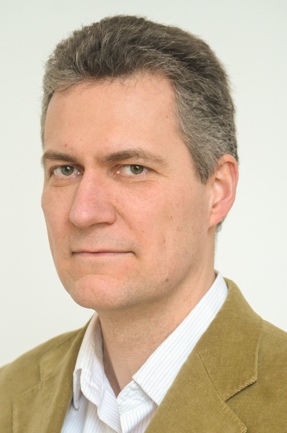 Dr. Balázs VIZI, PhD, habil.Address: 1083 Budapest, Ludovika tér 2. Szárnyépület (Side Building) Office 214.
Email: vizi.balazs@uni-nke.hu
Phone: +36 1 432 9000 / 20 805
Place and Date of Birth: Kaposvár, 1974
Nationality: HungarianPROFESSIONAL EXPERIENCEPROFESSIONAL EXPERIENCE2013 -2016-2020Associate Professor (previously senior lecturer) - University of Public Service (Ludovika), Department of International LawHead of Department of International Law at Ludovika – University of Public Service2004 – 20102014-   Senior lecturer, Department of International and European Law, Faculty of Public Administration, Corvinus University of BudapestGuest lecturer, Institute for Political Science, Faculty of Law, Eötvös Loránd University, Budapest2019-2002-201920132009-2010Research Professor, Institute for Minority Studies, Centre for Social Sciencesresearcher (from 2013 Senior Research Associate) Institute for Minority Studies, Hungarian Academy of Sciencesguest researcher, Centre de Droit International, Université Libre de BruxellesAssociate Professor at Esterházy Károly University College, EgerEDUCATIONEDUCATION2000–2005University of Leuven (Katholieke Universiteit Leuven, Instituut voor Europees Beleid) doctoral students1999–2000pre-doctoral scholarship, University of Leuven1994–19991993-1994“Eötvös Loránd” University (Budapest) – legal studies, dr.jur.Pontifical Lateran University, Institute for Legal Studies (Rome)STUDIES AND DEGREESSTUDIES AND DEGREES2006PhD in political science1999Jurist, dr. jur.OTHER ACADEMIC AND PROFESSIONAL ACTIVITIESOTHER ACADEMIC AND PROFESSIONAL ACTIVITIES20182014-201720132009-20122010 Lőrincz Csaba-prizeBolyai János Research Scholarship awarded by the Hungarian Academy of SciencesHungarian Eötvös State Scholarship (CDI, Université Libre de Bruxelles)Bolyai János Research Scholarship awarded by the Hungarian Academy of SciencesItalian State Research Scholarship (CNR ISSiRFA, Rome)LANGUAGE SKILLSLANGUAGE SKILLSEnglishfluent, C1 Italianfluent, C1 Frenchintermediate, B2